Приложение 2 к постановлению Президиума №13-8 от 29.03.2023 г. Логотип Первомайской акции профсоюзов в 2023 году: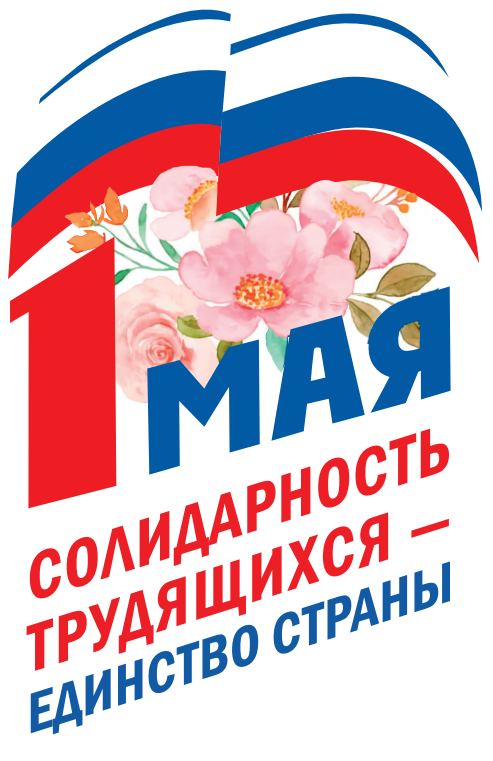 